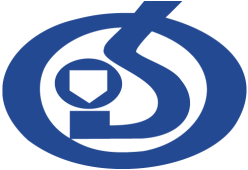 APP LATVIJAS ORGANISKĀS SINTĒZESINSTITŪTSPaziņojums par apspriedi ar ieinteresētajiem piegādātājiem par plānoto iepirkumu„Vispārīgās vienošanās noslēgšana par pētījumiem nepieciešamo reaģentu, materiālu un komponentu piegādi Latvijas Organiskās sintēzes institūtam 2020. - 2023. gados”Apspriedes vieta un laiksApspriede tiks rīkota Latvijas Organiskās sintēzes institūta mazajā konferenču zālē (4. stāvā), 2019. gada 12. septembrī, plkst. 11:00.PasūtītājsPieteikšanās apspriedeiPieteikties apspriedei var nosūtot savu pieteikumu uz e-pastu arturs@osi.lv. Pieteikumā jānorāda dalībnieka nosaukums, reģistrācijas Nr. un deleģētā pārstāvja vārds un uzvārds.Apspriežamie jautājumi Šobrīd izmantotā vispārīgās vienošanās darbības modeļa priekšrocību un trūkumu apspriešana. Plānotās izmaiņas jaunajā vispārīgās vienošanās projektā, tajā skaitā elektroniskā piedāvājumu iesniegšana. Prasības vispārīgās vienošanas dalībnieku atlasei. Piegādātāju ieteikumi. Jautājumi pasūtītājam.Apspriedes dokumentēšana un informācijas publicēšana. Apspriedes dalībnieki tiks reģistrēti.Apspriede tiks dokumentēta (tiks veikts audioieraksts) un īss kopsavilkums par uzdotajiem jautājumiem, saņemtajām atbildēm un pieņemtajiem lēmumiem tiks publicēts Pasūtītāja mājaslapā 5 darba dienu laikā pēc apspriedes beigām.Plānotais vispārīgās vienošanās par zinātnisko iekārtu servisa nodrošināšanu darbības modelis.	Plānotā jaunā vispārīgā vienošanās par pētījumiem nepieciešamo reaģentu, materiālu un komponentu piegādi Latvijas Organiskās sintēzes institūtam pēc darbības principa ir analoģiska šobrīd izmantotajai sistēmai, tomēr ir plānotas dažas izmaiņas.Plānotās izmaiņas vispārīgās vienošanās noteikumosElektroniska piedāvājumu iesniegšana konkrēto līgumu izpildei.Steidzamo pasūtījumu ieviešana reaģentiem.Atteikšanās no preču piegādes dokumentu izmantošanas. Elektronisko pavadzīmju izmantošana.Piegādātāju darba kvalitātes novērtēšanas sistēmas ieviešana.Iepirkuma sākotnējās tehniskās specifikācijas sadalīšana 2 daļās – reaģentu daļā un materiālu daļā, piedāvājumu iesniegšanas atvieglošanai.Pasūtītāja nosaukumsAPP Latvijas Organiskās sintēzes institūtsAdreseAizkraukles iela 21, Rīga, LV -1006, LatvijaReģ. Nr.LVKonta Nr. bankāLV08UNLA0050005032194KontaktpersonaArtūrs AksjonovsTālruņa Nr.+371 67014884 Nr.+371 67014813e-pasta adresearturs@osi.lvDarba laiksNo 9.00 līdz 17.00